Новогодние стихи, поздравления, пожеланияС Новым годом! Пусть удачуВам подарит этот год,Сложные решит задачиИ успехи принесет.Чтоб забот душа не знала,И в полночной чтобы часБила влага из бокалаВами выпита за нас,За любовь, за счастье житьИ друг другом дорожить!	С новым годом поздравляем! Счастья всей душой желаем! Чтоб прожить Вам этот год Без печали и забот. Чтоб с успехом Вам трудиться, А на праздник веселиться, И удачи Вам в делах, И улыбок на устах. Чтоб любовь цвела, как роза, И не вяла от мороза, И детишек полон дом, Будьте счастливы во всем!	Летит планета голубая, Свой год нелегкий вспоминая. В уютной комнате твоей Салатный запах, треск свечей, Как миг судьбы — часов удары, Сожмется сердце в тишине, Потом и стол, вино, гитара, И шум торжественных речей. Друзья! Мы всех вас очень любим, Желаем счастья и добра! Тост пожеланий не забудем Опустошить за Вас до дна! 	Зимний праздник на подходе, Старый год от нас уходит, В дверь стучится Новый год. Пусть с метелью и порошею Принесет он все хорошее: Детям - радость, как и прежде, Взрослым - счастье и надежды. Пусть новогодний Дед Мороз Подарит счастья целый воз, Здоровья крепкого в придачу, Во всем задуманном удачу, Мира, дружбы, шуток, ласки, Чтобы жизнь была, как в сказке!Поздравляем с Новым годом! Пусть начнется новым взлетом К лучшим жизненным высотам И хорошим в банке счетом Принесет в делах согласье, В личной жизни - много счастья, А в любви - большой отдачи, Это тоже ведь удача! Пусть подарит радость встречи В новогодний снежный вечер И продлит на много лет Вдруг зажженный в душах свет. С новым счастьем! С Новым годом! С новым в жизни поворотом 			Уходит старый год Уходит без возврата, Уходит нить забот, Которых нам не надо И канет в лету то, Что было нам желанным, Кто был влюблен и был любим. Негаданно - нежданно, Уходят имена, Мгновенья, взгляды, песни Уходят времена. Где было так чудесно! Прощай же, Старый год, Прощай, не до свиданья Идет к нам Новый год И дарит обещанья!	С Новым годом поздравляю, Счастья, радости желаю! Всем, кто холост, - пожениться. Всем, кто в соре, - помириться. Про обиды позабыть. Всем, кто болен, - стать здоровым, Расцвести, помолодеть. Всем, кто тощий, - стать потолще, Слишком толстым - похудеть. Слишком умным - стать попроще, Недалеким - поумнеть. Всем седым - чтоб потемнели, Чтоб у лысых волоса На макушке загустели, Как сибирские леса! Чтобы песни, чтобы пляски Не смолкали никогда. С Новым годом, С новым счастьем! Да минует нас беда!Пусть Новый год Вас осенит Подарит Вам успех, И в Вашем доме пусть звучит Веселый, звонкий смех. Пусть рядом будет верный друг И в праздник, и в ненастье. И пусть в Ваш дом, как снежный ком, Всегда приходит счастье! 	С новым годом поздравляем! Счастья всей душой желаем! Чтоб прожить Вам этот год Без печали и забот. Чтоб с успехом Вам трудиться, А на праздник веселиться, И удачи Вам в делах, И улыбок на устах. Чтоб любовь цвела, как роза, И не вяла от мороза, И детишек полон дом, Будьте счастливы во всем!	В ночь Новогоднюю, друзья, Вам счастья пожелаю я. Живите весело и мило, Имейте миллион друзей, Любите труд, природу, милых, И будет все у вас о’кей!	С Новым годом! Пусть удачу Вам подарит этот год, Сложные решит задачи И успехи принесет. Чтоб забот душа не знала И в полночный чтобы час Была влага из бокала Вами выпита за нас.Пусть все цветы у ног твоих падут, Пусть звезды в изумруды превратятся, Пусть горе и печали прочь уйдут, Пусть в Новый год мечты твои свершатся! 	Идет зима, метелями играя, Трещит мороз и лето далеко, А мы Вас с Новым годом поздравляем, Пусть Новый год подарит Вам тепло! Тепло удачи, радость первой встречи, Тепло любви, семейное тепло, И пусть звенит в предновогодний вечер Бокалов новогоднее стекло!	Под бой курантов отныне и вновьБлагословение прошу на Любовь,Чтобы навек были руки и сны,Наши улыбки друг другу верны,Чтоб не постигла печаль нас и скука,Чтоб сберегли мы любовь и друг друга,Чтоб, словно сотня бенгальских огней,Наша любовь разгоралась сильней!Чтобы встречали друг друга с улыбкой,Чтобы не стала преградой ошибки,Чтобы навек без разлук и невзгодБлагословил нас с тобой Новый год!	С Новым годом! Пусть веселье Справит в душах новоселье, И удача в этот час Не проскочит мимо Вас!Новый год пусть приласкает, Счастье в жизни принесет. Пусть надежда согревает, А судьба пусть бережет!	Под Новый год и звуки вальса, Под бой часов, желаем вновь, Поднять бокал за мир и счастье, Надежду, веру и любовь! 	С открытым сердцем и любовью Желаем счастья и здоровья! Пусть Новый год со счастьем новым В Ваш дом хозяином войдет И вместе с запахом еловым Успех и радость принесет!	Пусть Новый год морщинок не прибавит,А старые разгладит и сотрет,Здоровье укрепит, от неудач избавитИ много радости и счастья принесет.Желаю Вам под Новый ГодВеселья звонкого, как лед,Улыбок светлых, как янтарь,Здоровья, как мороз январь.Пусть этот год звездой счастливойВойдет в семейный Ваш уют,Со старым годом торопливоПускай невзгоды все уйдут!	Пусть падает на плечи снег, Звенят бокалы, блещут звезды, И верит каждый человек, Что испытать себя не поздно. Давайте праздновать, друзья! Иначе просто быть не может. Судьбы вам светлой и хорошей От всей души желаю я. 	Здоровья, радости и счастья Желаем мы вам в Новый год. Чтоб ни тревоги, ни напасти Не сторожили у ворот. Чтоб солнце ласково светило, Сбывалось всё, что сердце ждёт, И просто, чтоб отрадно было Всю вашу жизнь, как в этот год!	Новогодние поздравления по знакам ЗодиакаОвенОвнам желаю в Новый год Не быть баранами по жизни И хоть фортуна и капризна, Пускай удача к вам придет У новых крашеных ворот Стоять не нужно в изумленье А, смело, бросив все сомненья Упорно двигаться вперед!	ТелецТельцов поздравим с годом новым Желаю им смелее быть, Чтобы они тельца златого Не побоялись заловить Дарите женщинам букеты, Пусть светят вам улыбки дам, (Но чтоб мужья потом за это Не надавали по рогам)	БлизнецыЯ всем желаю Близнецам Богатым, бедным - в равной мере Чтобы судьба дарила вам Подарки все в двойном размере Двойной оклад я вам желаю, Карманы будут пусть полны Лишь одного не пожелаю Две тещи и двойной жены	РакРаку поздравленья - Жить всегда красиво Быть всегда при деньгах, Быть всегда при пиве, Можно при "Баварке" Можно при "Челнинке" Ведь не важна марка Главное начинка Рак любой, ребята, Тем он и занятен Сверху - жестковатый В сердце – деликатенЛевЛьву я пожелаю Чтоб он был доволен В жизни получая, Все по львиной доле: Львиной доли счастья, Львиной доли денег, Львиной доли власти, (Если не бездельник) Коль его приметит Снайпер с карабином Пусть наш Лев не встретит Тяжкой доли львиной	ДеваЯ желаю Девам, Без различий пола, Чтобы жили все вы Словно королевы Чтобы вашей страсти Было все подвластно, Чтобы ваше счастье Длилось ежечасно	ВесыДля того, кто родился под знаком Весов Я желаю, под бой новогодних часов Пусть всегда в вашей жизни царит равновесье И гармония, счастье, успех и любовь. Сколько б ни было водки, вина, колбасы, Чувство меры свое не теряйте, Весы Как бы сильно вам здесь не пришло нагрузиться Не теряйте лица, не теряйте красы	СкорпионЯ всем желаю Скорпионам Чтоб их счастливая звезда Сверкала ярко с небосклона, Чтоб были счастливы всегда. Чтоб все проблемы вы решали, Чтоб был для вас сам черт не брат, И чтоб хранился в вашем жале Всегда любовный сладкий яд!СтрелецСтрельцу желаю метким быть, Чтобы успеха вам добиться И постараться подстрелить Побольше счастья синей птицы. Пусть будет точною рука, Стрелу любви пуская в сердце, И вас тогда наверняка Не привлекут за браконьерство	КозерогКозерогам желаю я всяческих благ, Чтобы каждый из вас был здоров и богат, Чтобы счастливы были во всех начинаньях И всегда положительный был результат. Чтоб всегда для друзей был распахнут ваш дом, Чтобы праздник встречать за роскошным столом, Чтоб жена никогда вам рогов не дарила, А дарила рога лишь с игристым вином!	ВодолейКто на свете всех милей, Всех румяней и белей? Из всех знаков гороскопа Это точно Водолей. Кто хитрее, чем еврей, Кто откроет сто дверей? Из всех знаков гороскопа Это точно Водолей. Кто имеет сто друзей, Кто герой планеты всей? Из всех знаков гороскопа Это точно Водолей. Я душой желаю всей Чтобы каждый Водолей В Новый год сумел добиться Исполненья всех затей	РыбыЖелаю рыбам всех мастей И сто рублей, и сто друзей И чтоб водилось среди них Побольше рыбок золотых. Друзья не бросят никогда, Без них так трудно жить на свете, И если вы попались в сети, Они вас вытянут всегда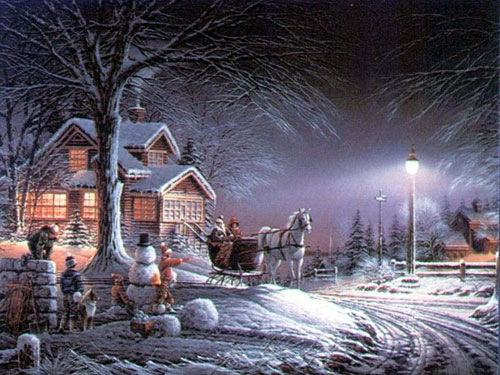 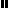 